Detailinfos Pfingstlager 2018 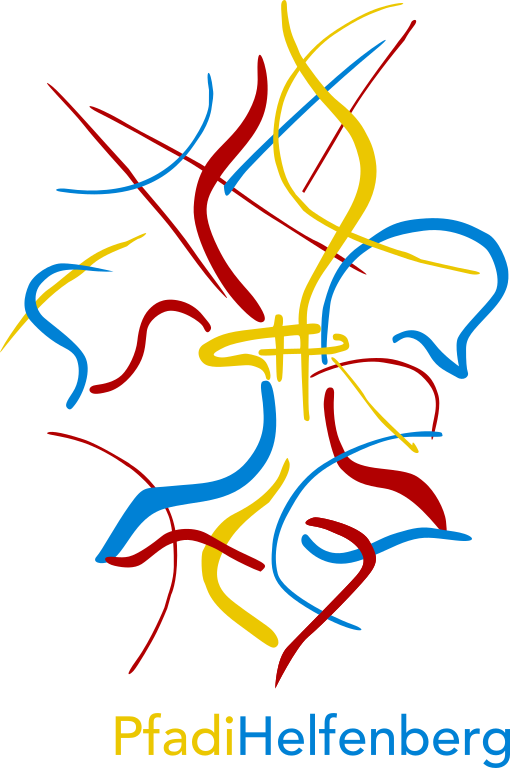 Liebe Pfader, liebe Eltern,vielen lieben Dank für die Anmeldung für das Pfila 2018. Es freut mich dich in meinem Zuhause begrüßen zu dürfen. Ich bin neu stolzer Besitzer eines Großen Anwesens in der Region Herdern. Nun um mein neues Zuhause einzuweihen, möchte ich ein Fest mit Dir und allen anderen Verwandten feiern! Daher freut es mich ein tolles Familien- Wochenende mit Dir zu verbringen. Liebe Grüße  Onkel Iuris ForteLagerleiter:	Kim Aaron Stucki v/o Vento		Sonnmattweg 8 		8500 Frauenfeld		079 845 14 80Beginn: Samstag 19.05.2018 09:00 Pferderennbahn TribüneEnde:	 Montag 21.05.2018 15:00 Pferderennbahn Tribüne PS: Ich habe noch was vergessen lieber Enkel,da ich die gesamten Kosten nicht übernehmen kann, müsst ihr ein Couvert mit 50.- sowie mit einem Notfall Informationsblatt mitbringen.Ich freue mich auf dich und bis bald.Liebe Grüße Onkel Iuris ForteAllzeit BereitEure PfadistufePackliste Pfader - Pfila 2018TagesrucksackRegenschutzSonnenschutzGefüllte TrinkflascheEssgeschirrWanderschuheHemd & KrawatteLunchGrosser RucksackHosen lang/kurzSocken & UnterhosenPullover & T- ShirtsPyjama Necessaire SportkleidungTaschenlampeSchlafsackMätteli